Zimní dotace 2017Na základě rozhodnutí starosty obce Středokluky byly spolkům působícím v Obci přiznány účelové dotace z rozpočtu obce Středokluky v rámci Zimního dotačního programu následovně:Vice dostupné na stánkách www.stredokluky.czJaroslav Paznocht, v.r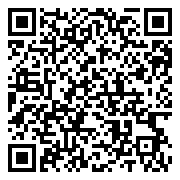 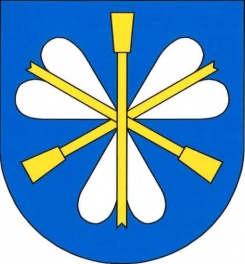 Zimní dotace 2017 žadatelúčel dotacepřiznaná dotaceFK StředoklukyZimní činnost kroužku nejmenších fotbalistů2 000 KčFK StředoklukyProvozní náklady na zavlažování areálu fotbalového hřiště16 000 KčFK StředoklukySportovní akce pořádané FK Středokluky8 000 KčSpolek StředoLidiNájem prostoru pro činnost Klubíku provozovaného spolkem StředoLidi9 000 KčSDH StředoklukySoutěže dětí10 000 KčSDH StředoklukyVybavení pro mladé hasiče7 000 KčSDH StředoklukyVýroba sportovních překážek13 000 KčZKOProvozní výdaje2 300 KčTJ sokol Středokluky z.s.Časomíra49 000 KčObec baráčníků StředoklukyPietní vzpomínka10 000 Kč